База отдыха «Дружба» Крым пос. МежводноеРасположение: Республика Крым, пос. Межводное, ул. Приморская, дом 32База отдыха "Дружба" приглашает Вас провести замечательный отдых в приморском поселке Межводное. Здесь вы отдохнете от городской суеты, расслабитесь, наберетесь сил и встретите новых друзей. Пансионат располагается в курортном поселке Межводное в 80 метрах от моря.На большой территории много зелени, уютных лавочек и беседок. Зеленые парки-скверики возле корпусов создают тень и прохладу жарким летним днем. Если вам не хочется идти на море, то вы можете освежиться в бассейне, а дети могут рядом поиграть на детской площадке.Также можно поиграть в настольный теннис. Вечером расслабиться в сауне или воспользоваться мангалом и собраться на ароматный ужин-гриль.Комфортные номера с современной мебель позволят полноценно отдохнуть и восстановить силы после насыщенного дня. В номерах есть вся необходимая мебель и санузел. Инфраструктура: зона барбекю, настольный теннис, бар, бассейн, детская площадка, сауна.Пляж: общественный, оборудованный, песчаный.В стоимость входит: проживание, 3-х разовое питание, автостоянка, детская анимация, Wi-Fi на всей территории базы, пользование бассейном, детская игровая площадка, настольный теннис, зона барбекю. Срок заездаКоличество днейКатегория номера16.06.21. -30.06.2130.06.21.-14.07.2114.07.21.-28.07.2128.07.21.-11.08.2111.08.21.-25.08.21142-х местный стандарт улучшенный50 400,00 рублейДополнительное место:- до 3 лет включительно (без доп. места и питания)          4 200,00 руб. -с 4 лет до 9 лет включительно ( доп.место и питание)                                  12 600, 00 руб.
- с 10 лет и до не ограниченно по возрасту ( доп.место и питание) -                                  25 200,00 руб.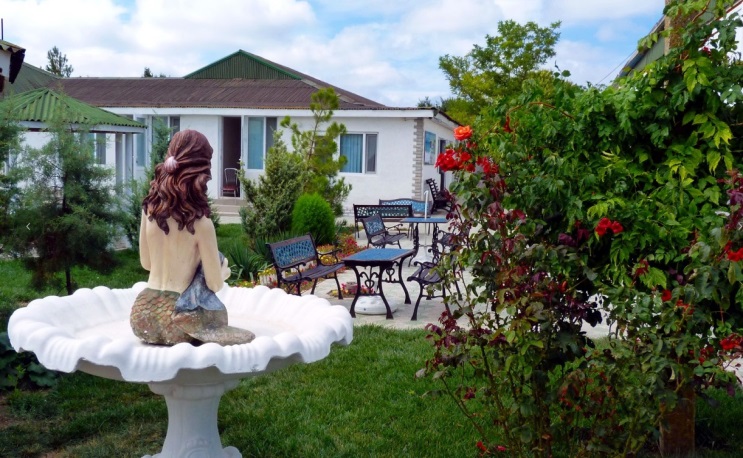 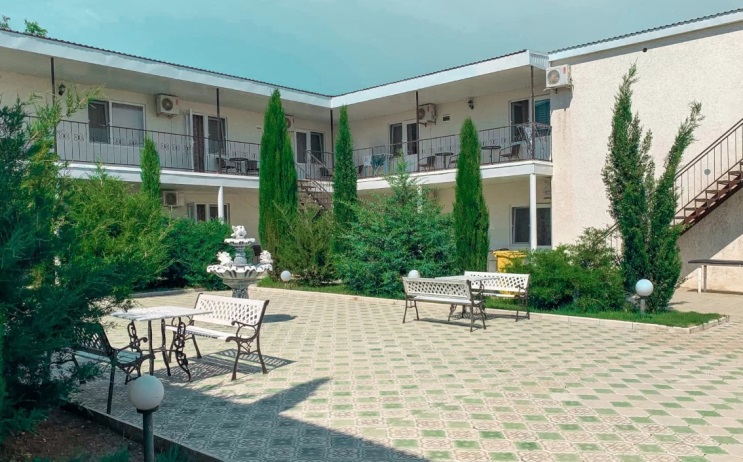 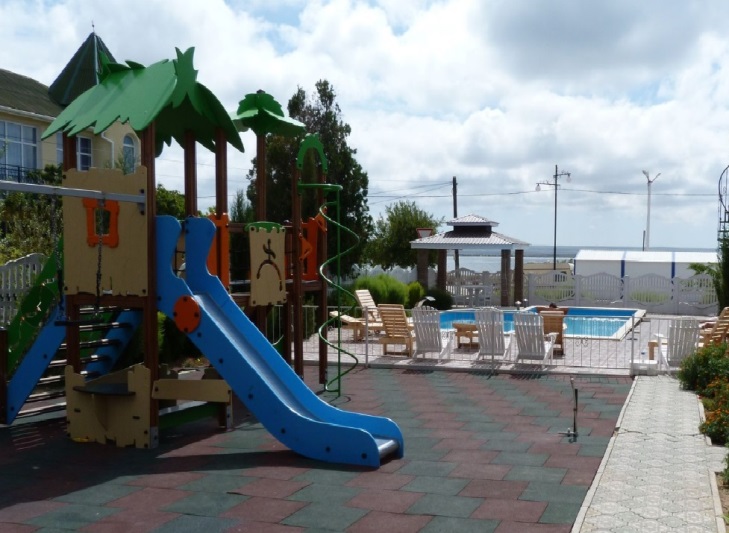 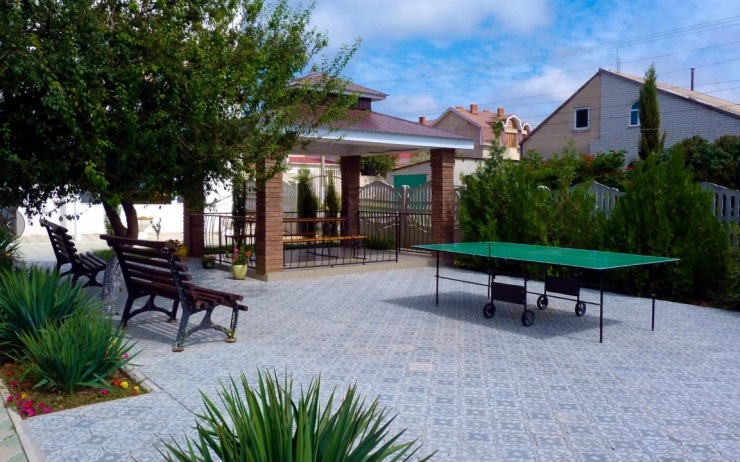 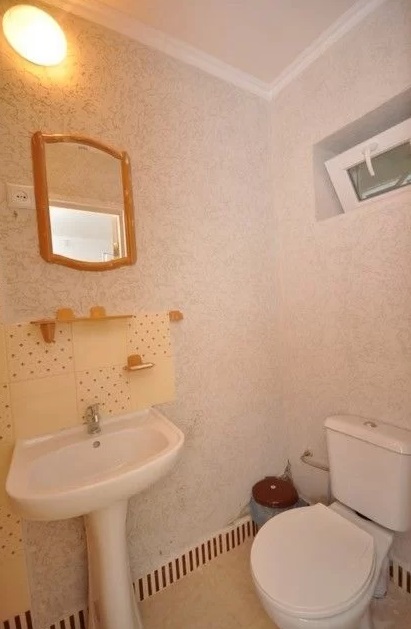 